1. WOCHE 31. MÄRZ 2024 – 6. APRIL 2024 Das Böse ist allgegenwärtig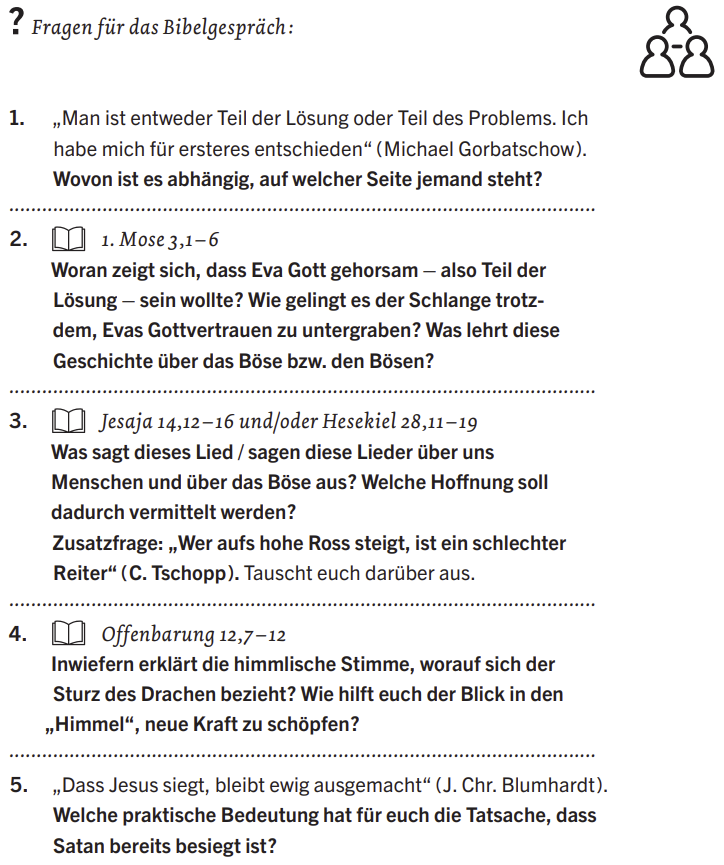 2. WOCHE 7. – 13. APRIL 2024 Standhaft in Anfechtungen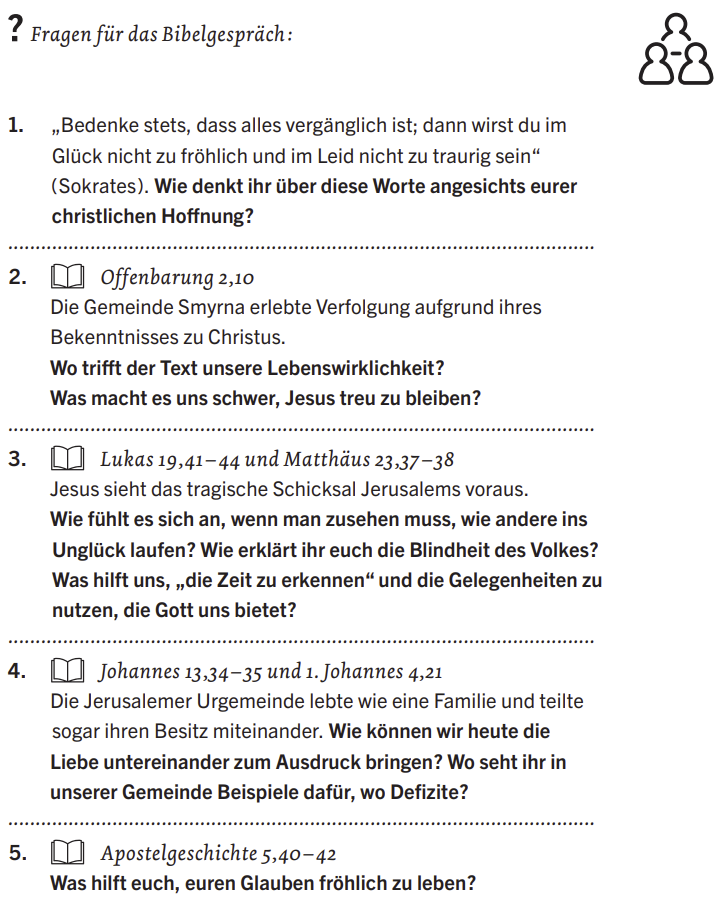 3. WOCHE 14. – 20. APRIL 2024 Grundgedanke Licht in der Finsternis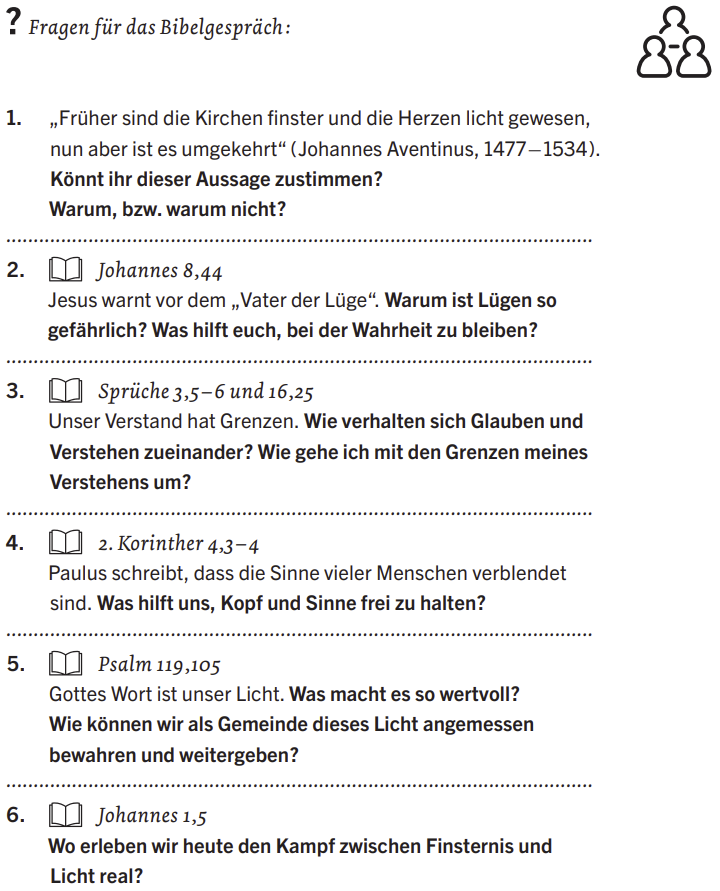 4. WOCHE 21. – 27. APRIL 2024 Vertrauen heißt Leben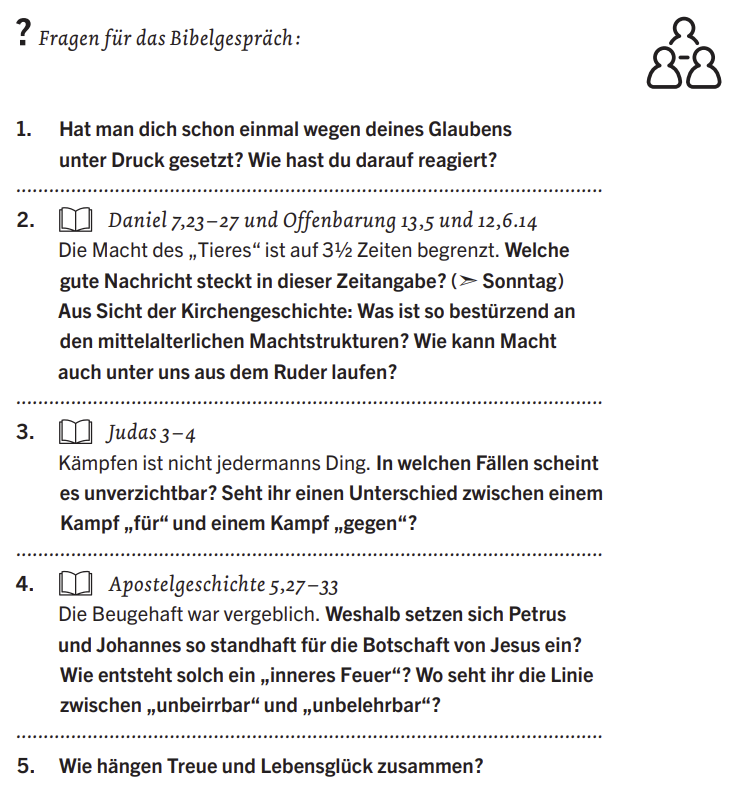 5. WOCHE 28. APRIL BIS 4. MAI 2024 Ein Licht auf meinem Weg6. WOCHE 5. – 11. MAI 2024 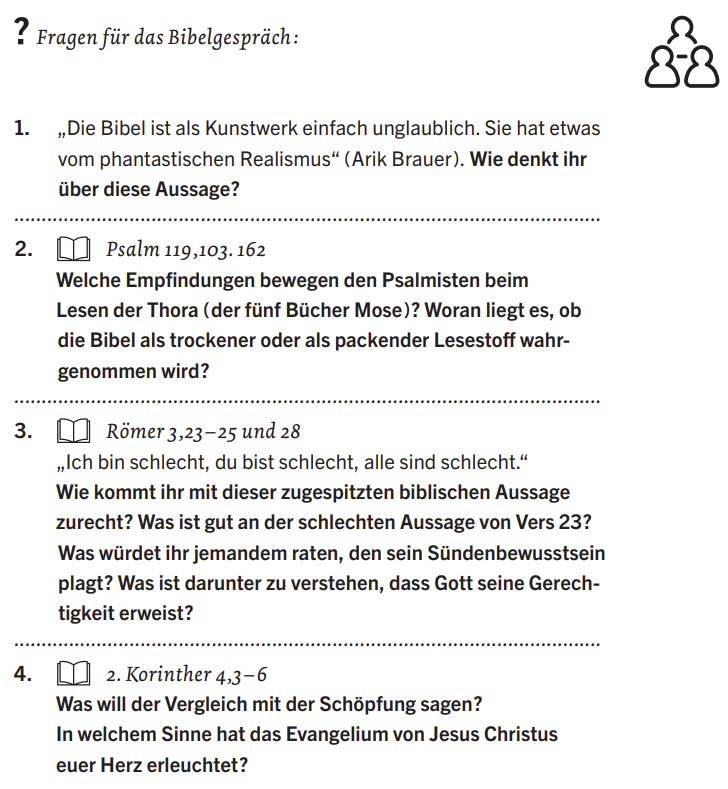 Das Schicksal der Zeugen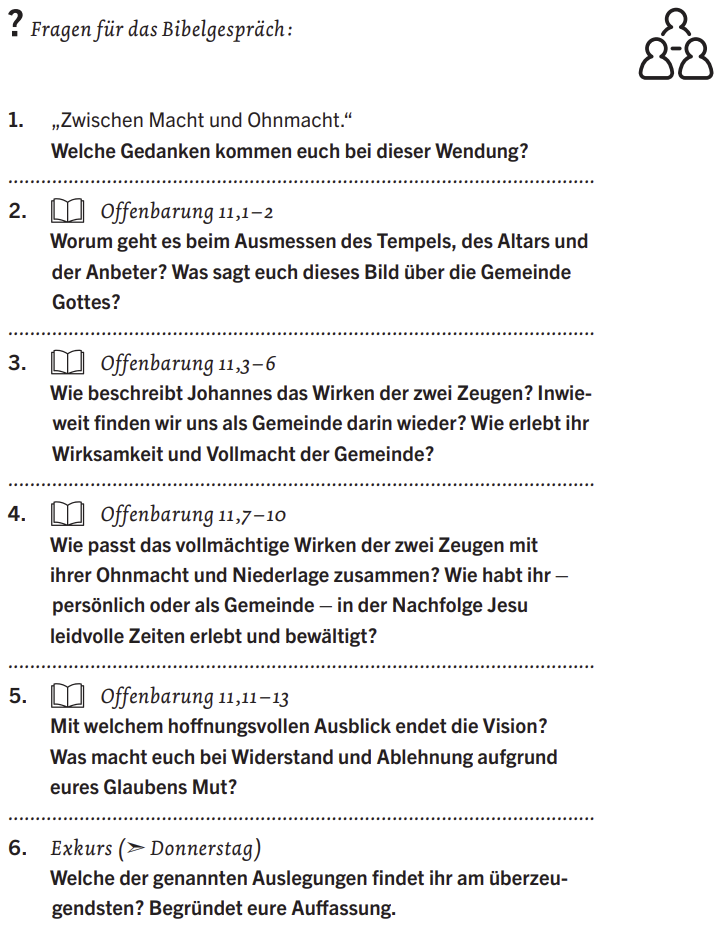 7. WOCHE 12. – 18. MAI 2024 Von Hoffnung motiviert8. WOCHE 19. – 25. MAI 2024 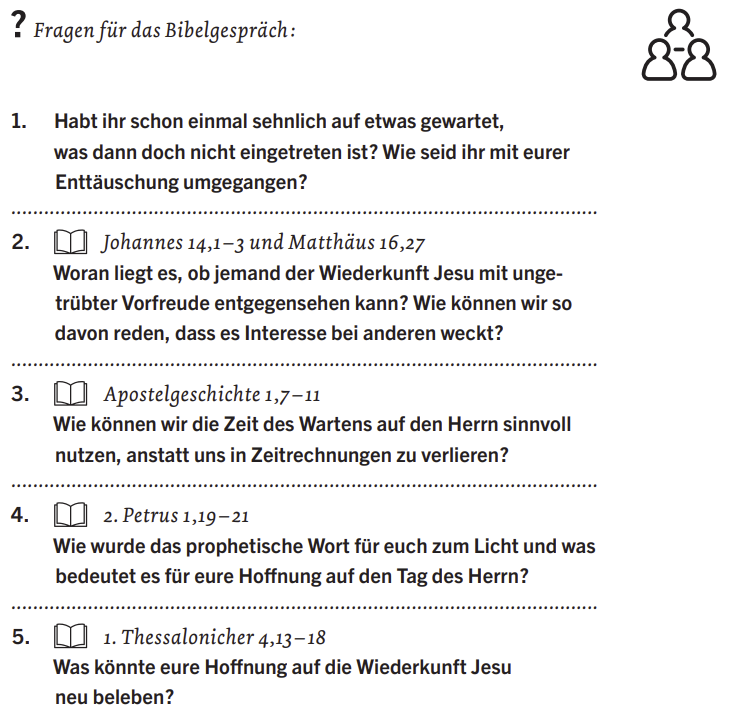 Licht aus dem Heiligtum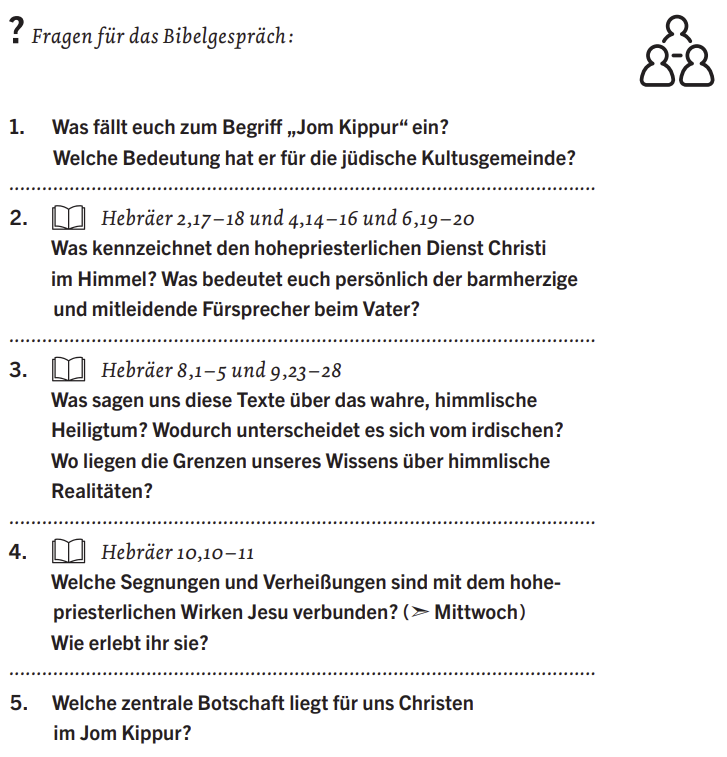 9. WOCHE 26. MAI BIS 1. JUNI 2024 Das Gesetz der Liebe10. WOCHE 2. – 8. JUNI 2024 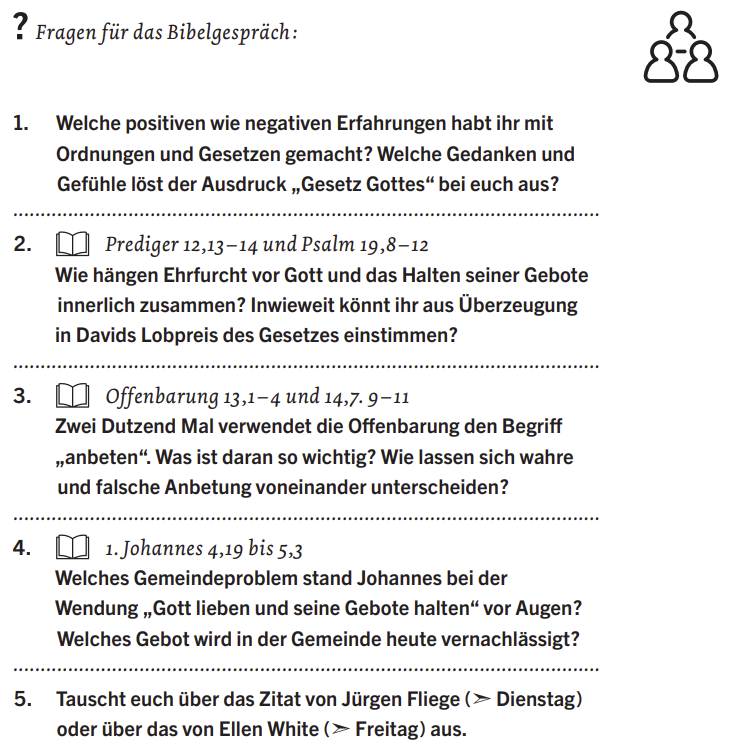 Original vs. Fälschung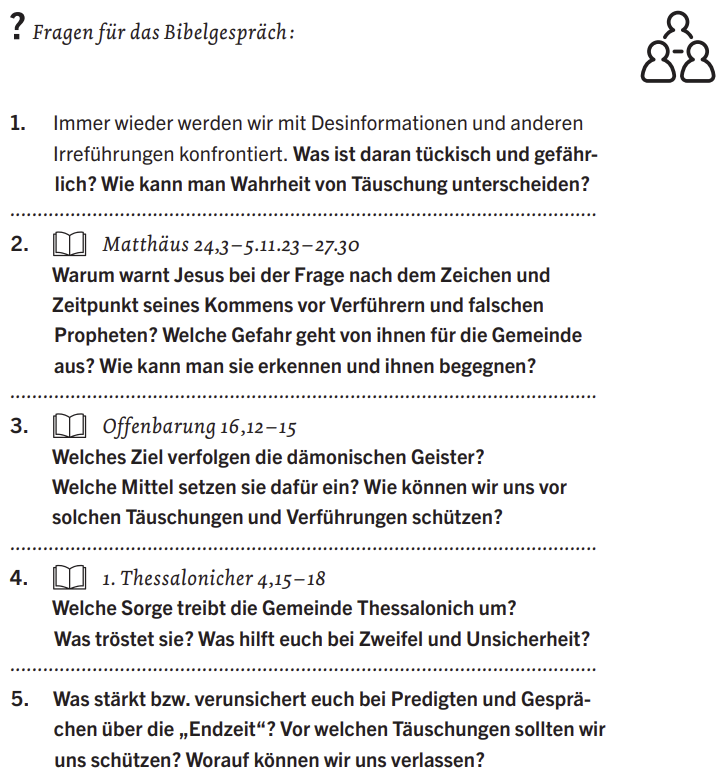 11. WOCHE 9. – 15. JUNI 2024 Eine universale Krise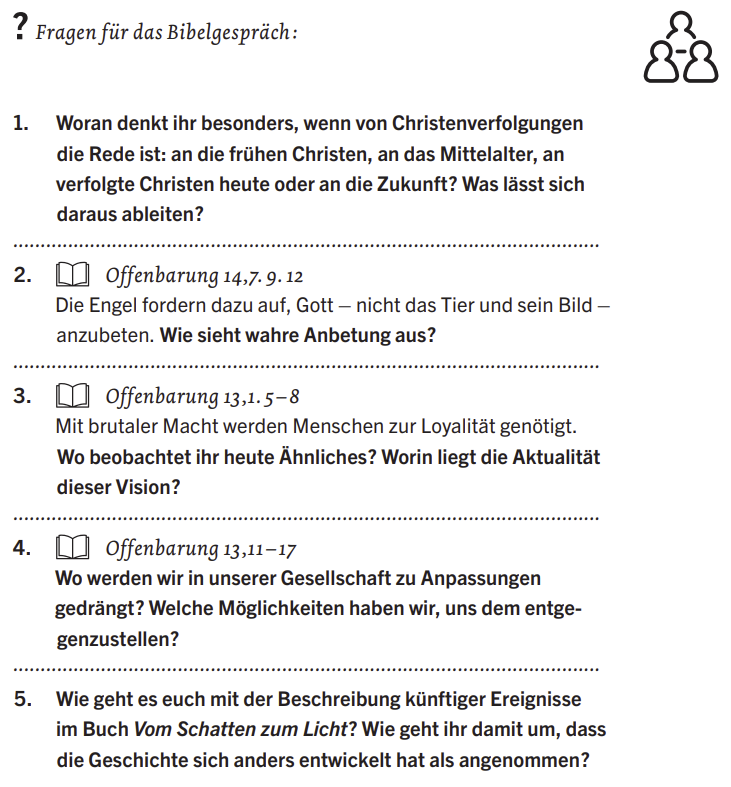 12. WOCHE 16. – 22. JUNI 2024 Leben in der Endzeit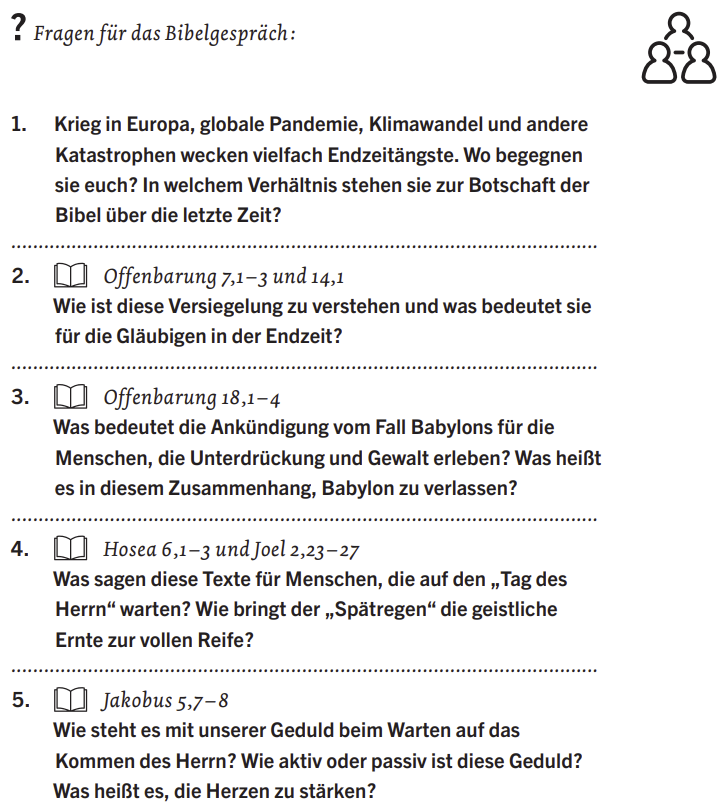 3. WOCHE 23. – 29. JUNI 2024 Der Sieg der Liebe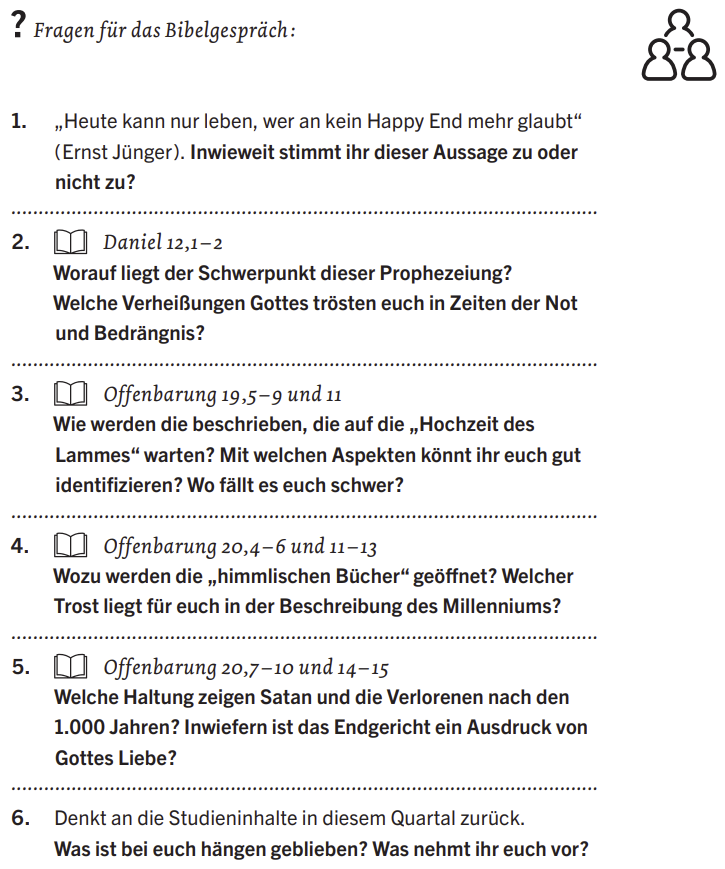 